РЕАЛИЗАЦИЯ НАПРАВЛЕНИЙ РДШВ СИСТЕМЕ ВОСПИТАТЕЛЬНОЙ РАБОТЫ ГКОУ РО «ЗЕРНОГРАДСКАЯ СПЕЦИАЛЬНАЯ ШКОЛА - ИНТЕРНАТ»ЛИЧНОСТНОЕ РАЗВИТИЕ- кружки, студии, секции, внеурочная деятельность, встречи и интересными людьми, профориентационная работаГРАЖДАНСКАЯ АКТИВНОСТЬ – деятельность волонтёрского отряда, школьного музея, экскурсионная деятельностьВОЕННО-ПАТРИОТИЧЕСКОЕ-Реализация Модели воспитательной системы школы социальной адаптации «Становление и развитие личности», включающую в себя воспитательные программы: «Духовно-нравственное воспитание и развитие обучающихся на ступени начального и общего образования», «Воспитание и социализация обучающихся на ступени основного общего образования»; Программа детского общественного объединения «Вместе дружная семья», программы по дополнительному образованию детей, участие в движении «Соколы России» ИНФОРМАЦИОННО-МЕДИЙНОЕ-Работа кружка «Виаль-студия», работа пресс-центра ДОО «ВДС», создание школьной газеты «ДОМовёнок», ведение школьного сайта, распространение опыта в СМИ.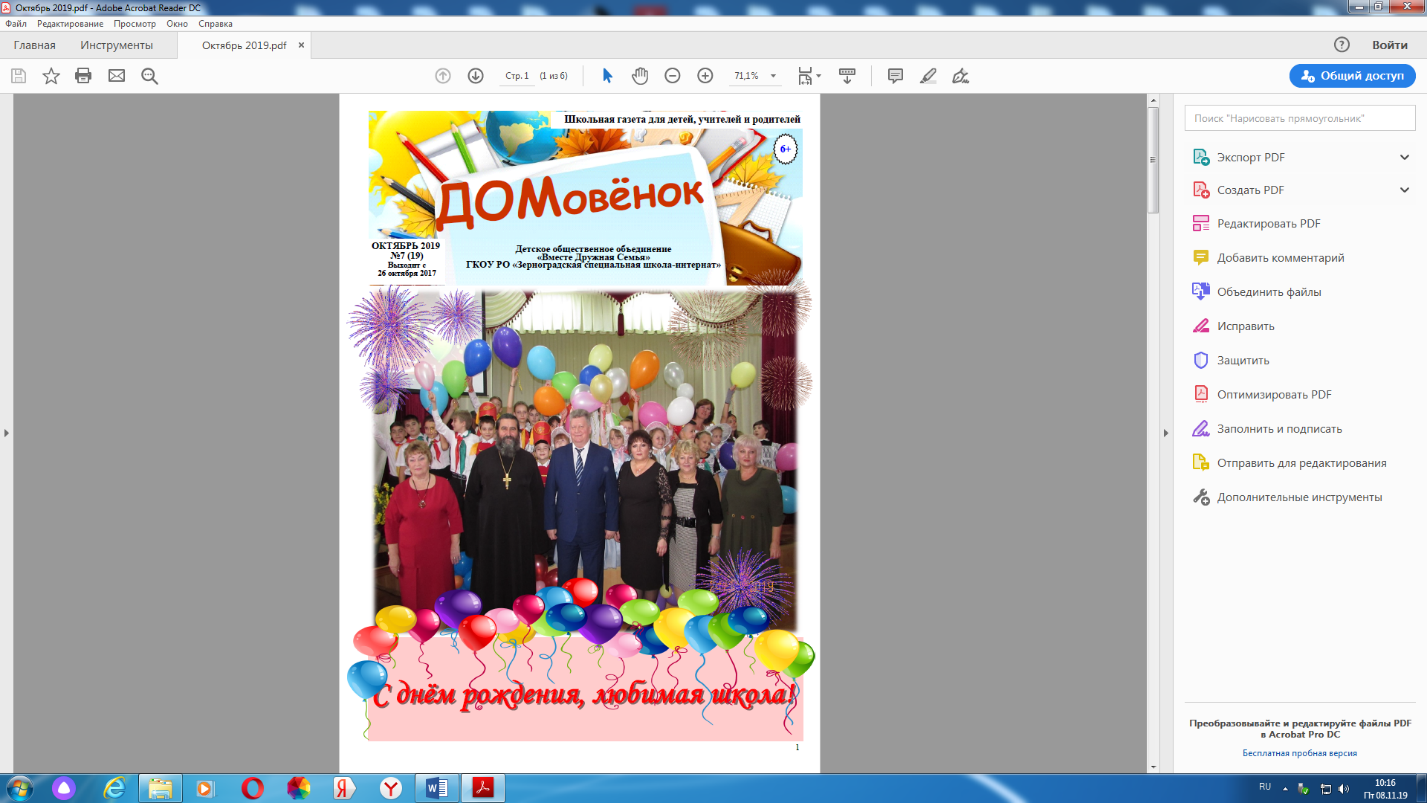 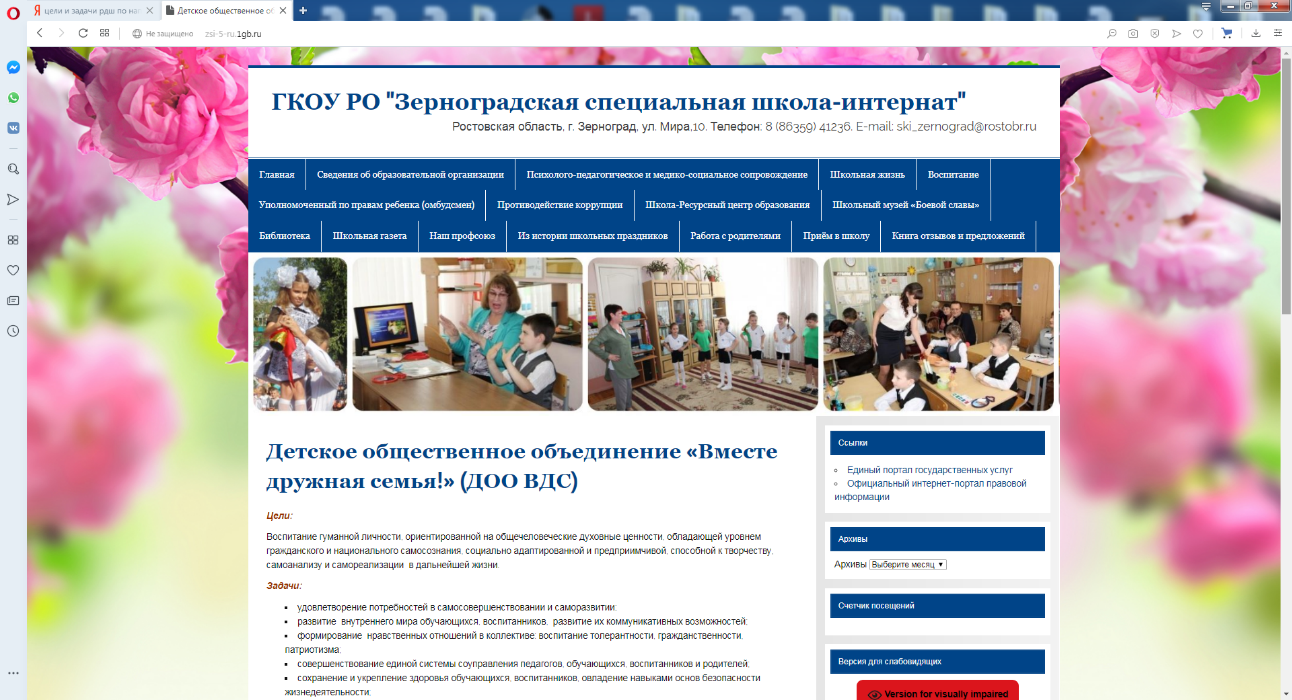 